Dragi studenti, Nadam se da ste svi dobro, da ste se prilagodili ovoj situaciji i da se čuvate. Vežbe iz engleskog će se do daljnjeg odvijati online u vidu video snimaka i online testova koje ćemo prof. Bikicki j ja postavljati na naše profile.Ako imate neki predlog kako da radimo da vam bude lakše pišite. Na raspolaganju sam takođe i za konsultacije preko skajpa ili vibera pa ako postoji neko pitanje koje ne možemo da rešimo putem mejla možemo se čuti.Srdačan pozdrav.Tamara VerežanPre nego što počnete da radite test pažljivo pročitajte uputstvo!Test će biti online 7 dana tako da imate vremena da svi uradite.Test nosi 2 boda za aktivnostNema potrebe da šaljete rezultate niti da javljate šta ste uradili, ja imam pristup rezultatima.Dok radite test morate biti stalno na stranici, inače će vas izbaciti. Dakle odvojte 15 minuta da uradite test na miru negde gde imate dobru konekciju.Ako se zbog internet veze itd. prekine test ulogujte se ponovo i uradite ispočetka.Test je kratak, na zaokruživanje i upisivanje po 1 reči tako da nemojte predugo biti na platformi jer će vas izbaciti.Radite test sa papirom i olovkom i beležite svoje greške.Rešenje vam se prikaže odmah, tako da znate da li ste tačno odgovorili ili ne.Logujete se preko linka ispod, na sledećoj stranici ovog dokumentaNAPOMENA: Jasno je da test može da Vam uradi neko drugi i da možete da gledate u knjigu. Preporučujem da to ne radite jer cilj nije da osvojite 100% već da proverite sebe šta ste naučili, a šta treba da naučite. A ja mogu da vidim šta je nejasno i šta možda treba još objasniti.  Prvi put radite online tako da je test baš kratak i lak, više da se uhodate i da ostanete u ritmu sa učenjem i praćenjem nastave i ovako online.PRE NEGO ŠTO URADITE TEST PONOVITE PRVE 3 LEKCIJE, PREĐITE SVE ONLINE MATERIJALE I REVISION. U SUPROTNOM TEST NEMA SMISLA ZA VAS. Kako se ulogovati (pogledajte uputstvo do kraja pre nego što odete na link)KorakOdete na link  https://b.socrative.com/login/student/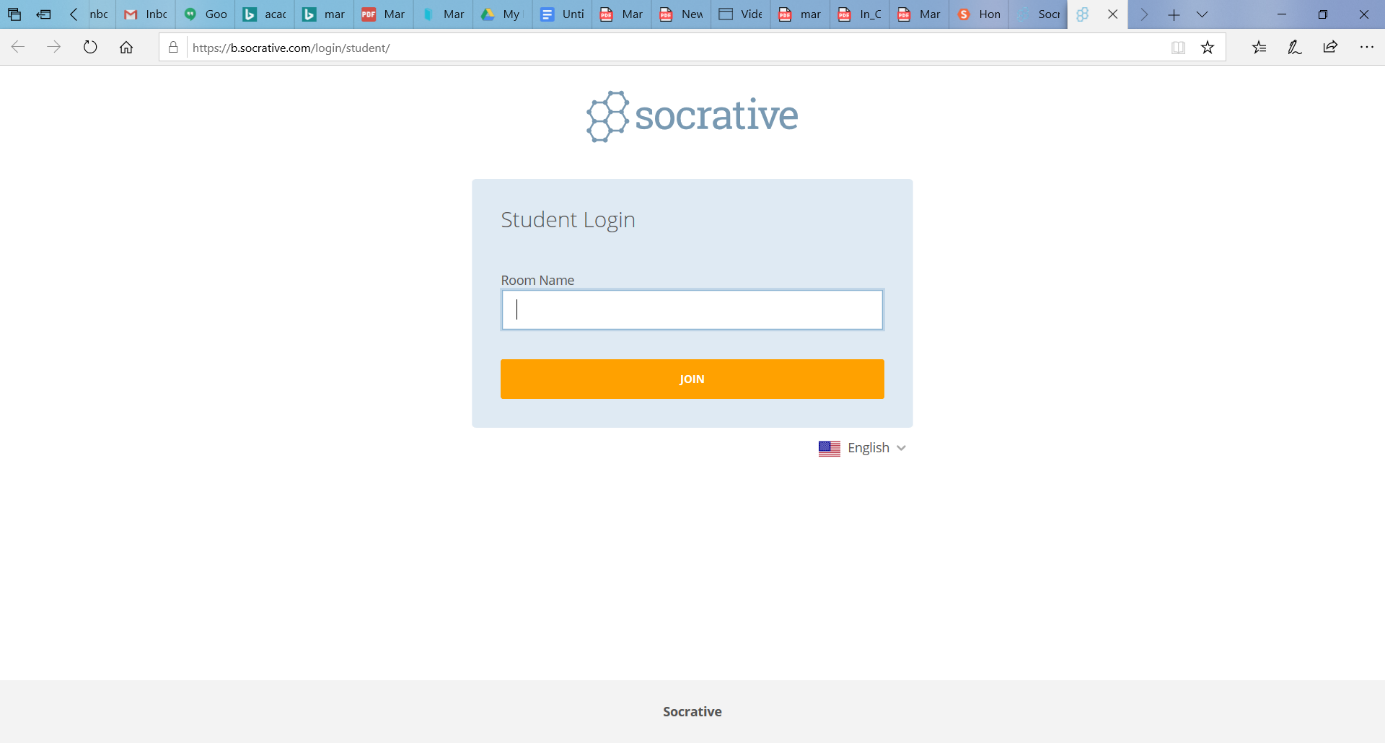 Korak - ROOM NAME je – AMISLBJYX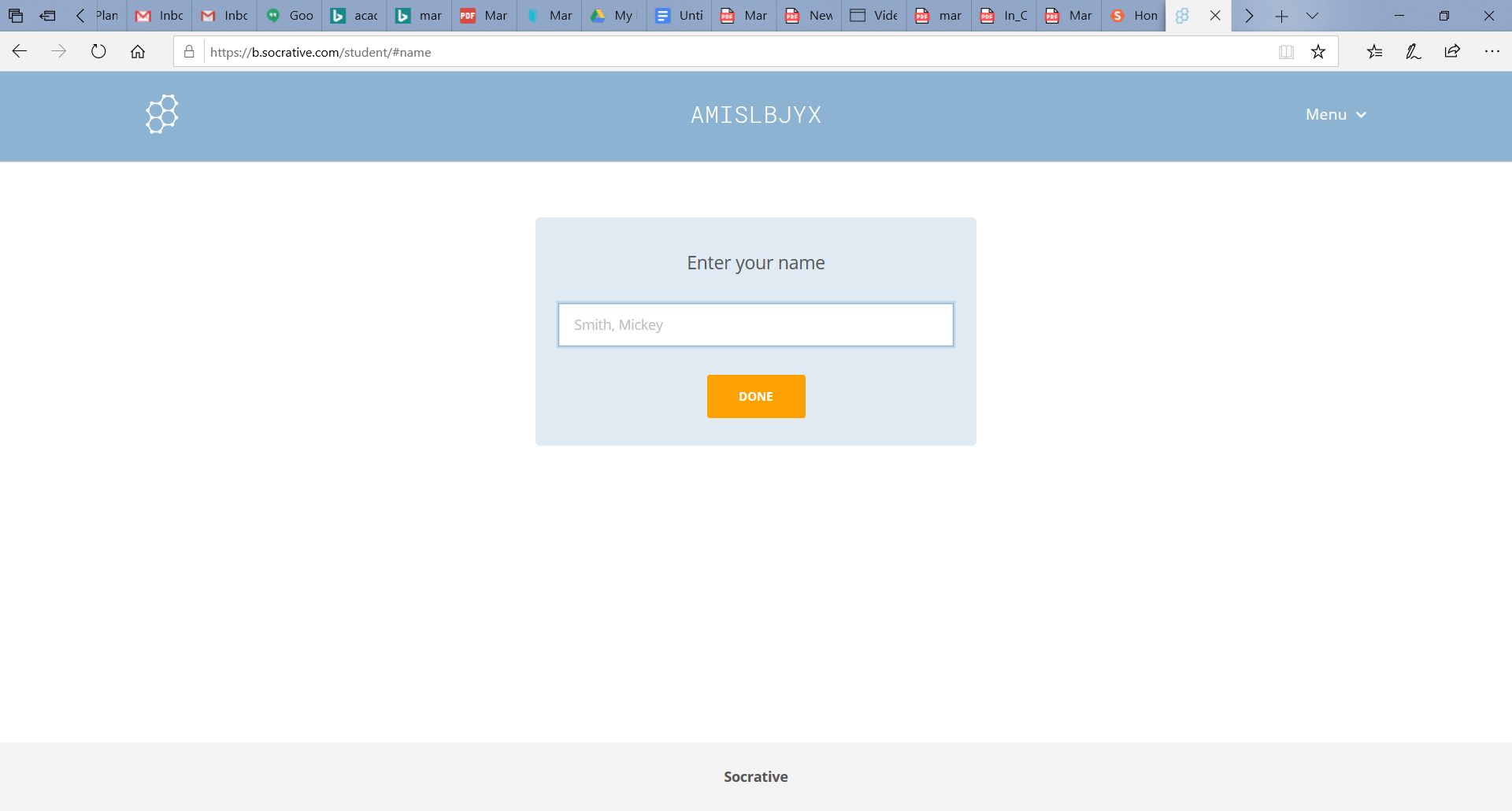 Korak - OBAVEZNO PRVO KUCATE SVOJE PREZIME PA IME!!!!Radite test. Pitanje po pitanje. Ako nešto ne znate unesite bilo koji odgovor da biste prešli na sledeće pitanje. Posle svakog pitanja videćete koje je tačno rešenje. Ako niste dobro uradili zabeležite. Neka pitanja su da izaberete odgovor, a negde treba da upišete glagol ili reč koja nedostaje.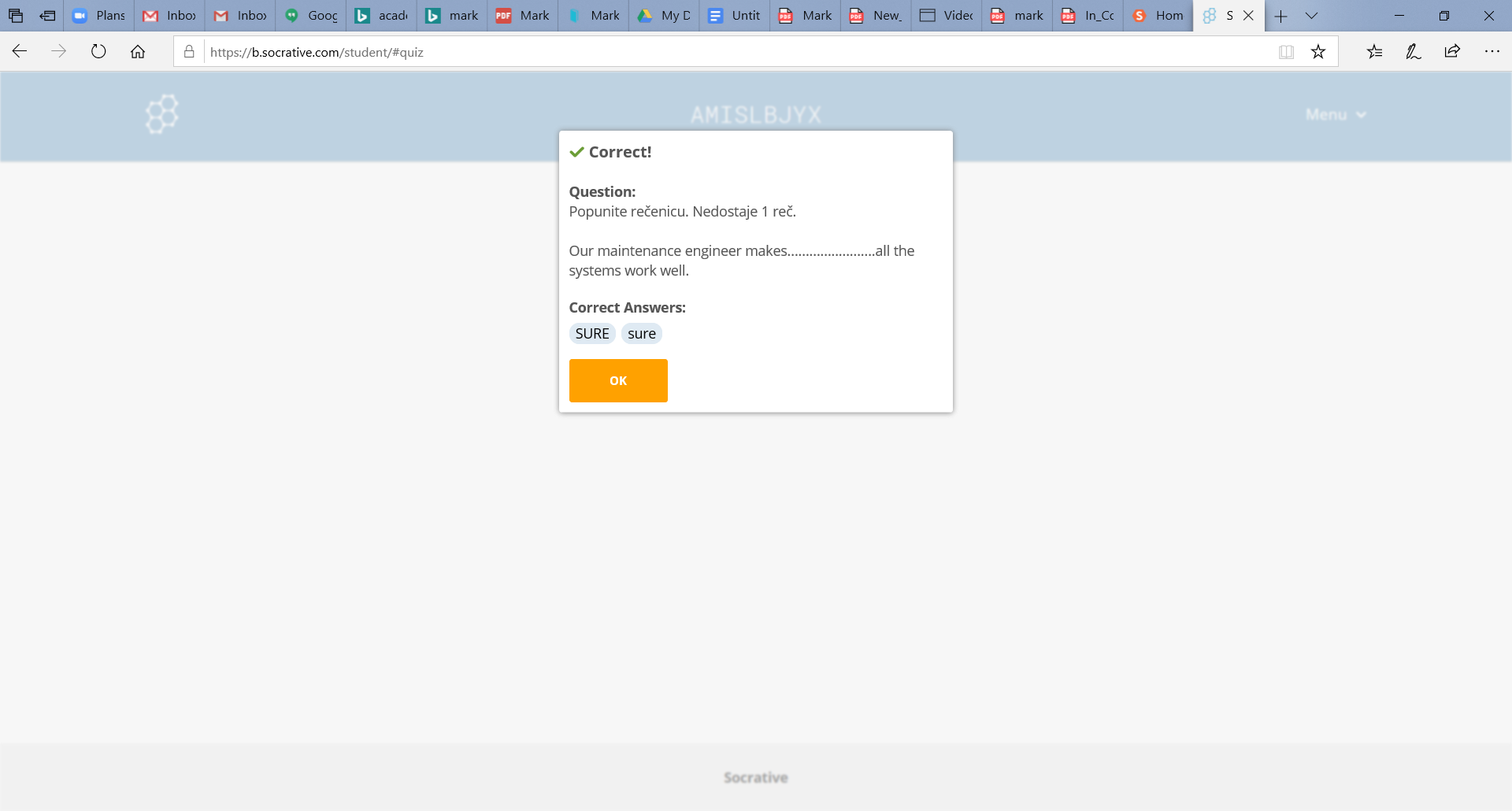 Na kraju testa ćete videti kako ste uradili t.j. koji je procenat tačnih odgovora.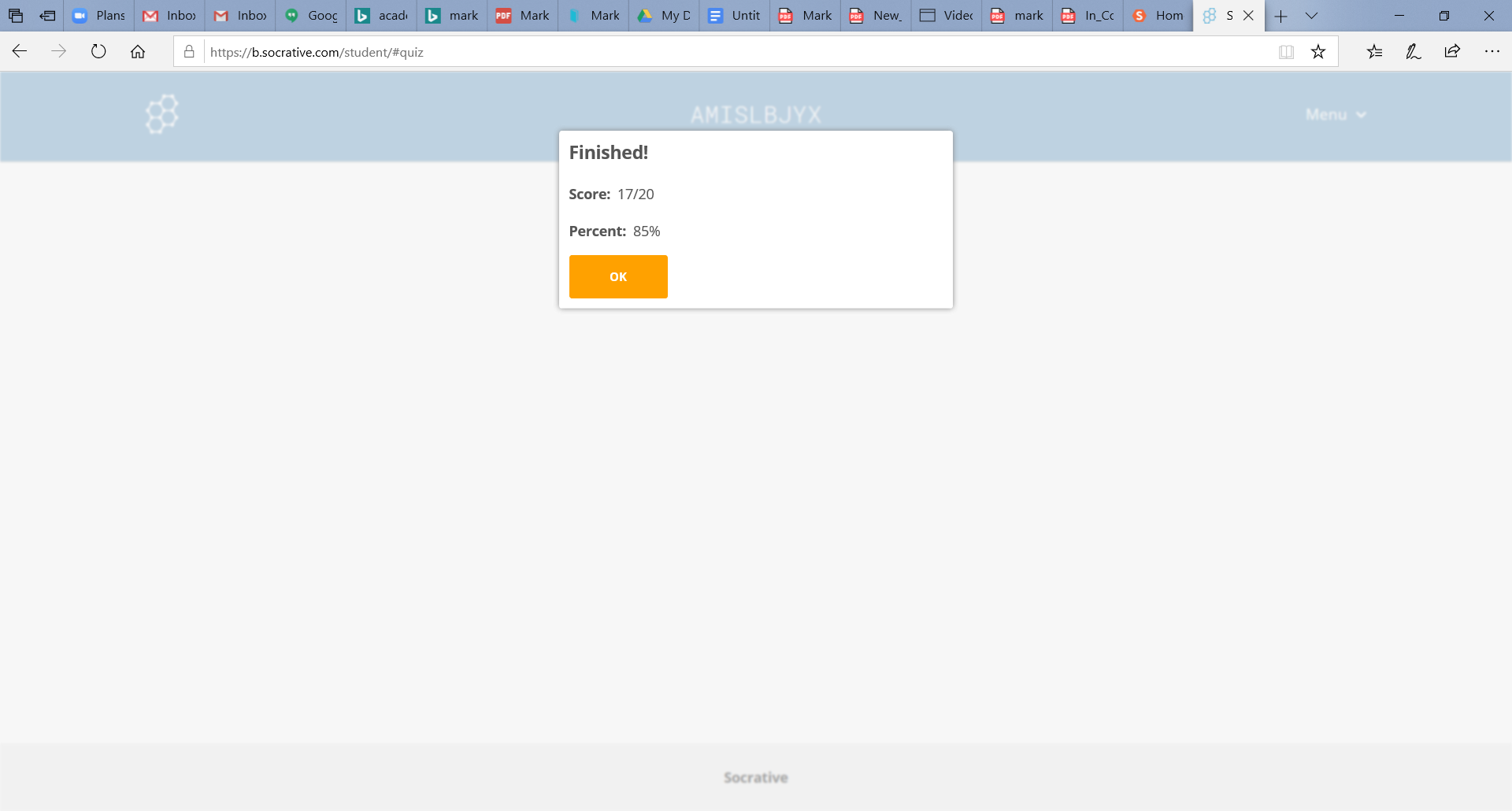 Nakon toga možete zatvoriti aplikaciju, sve je sačuvano. Pojaviće se možda wait for the next activity ali nema više aktivnosti zatvorite aplikaciju.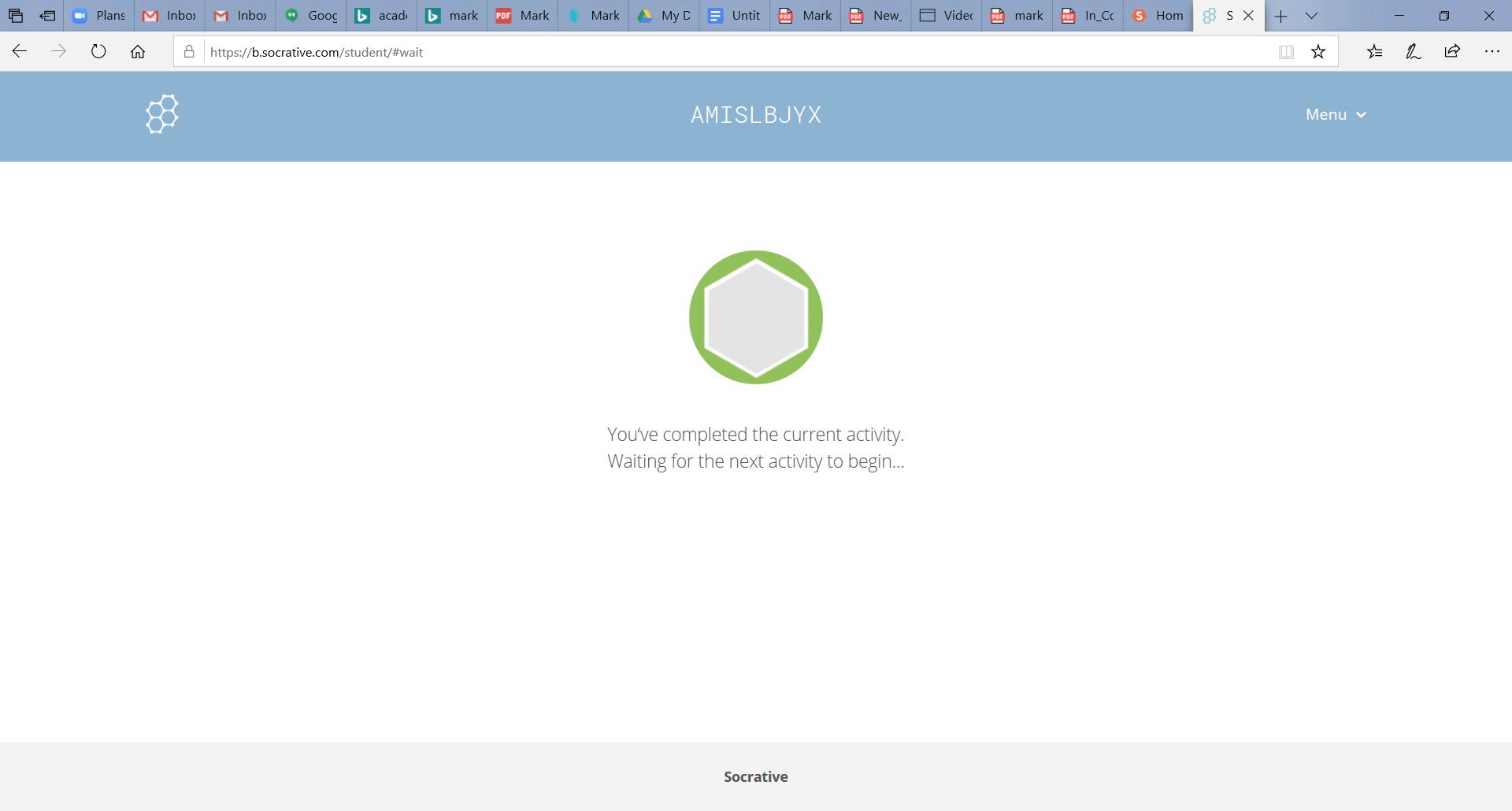 